資料３　区域図（例）○○町自主防災組織 区域図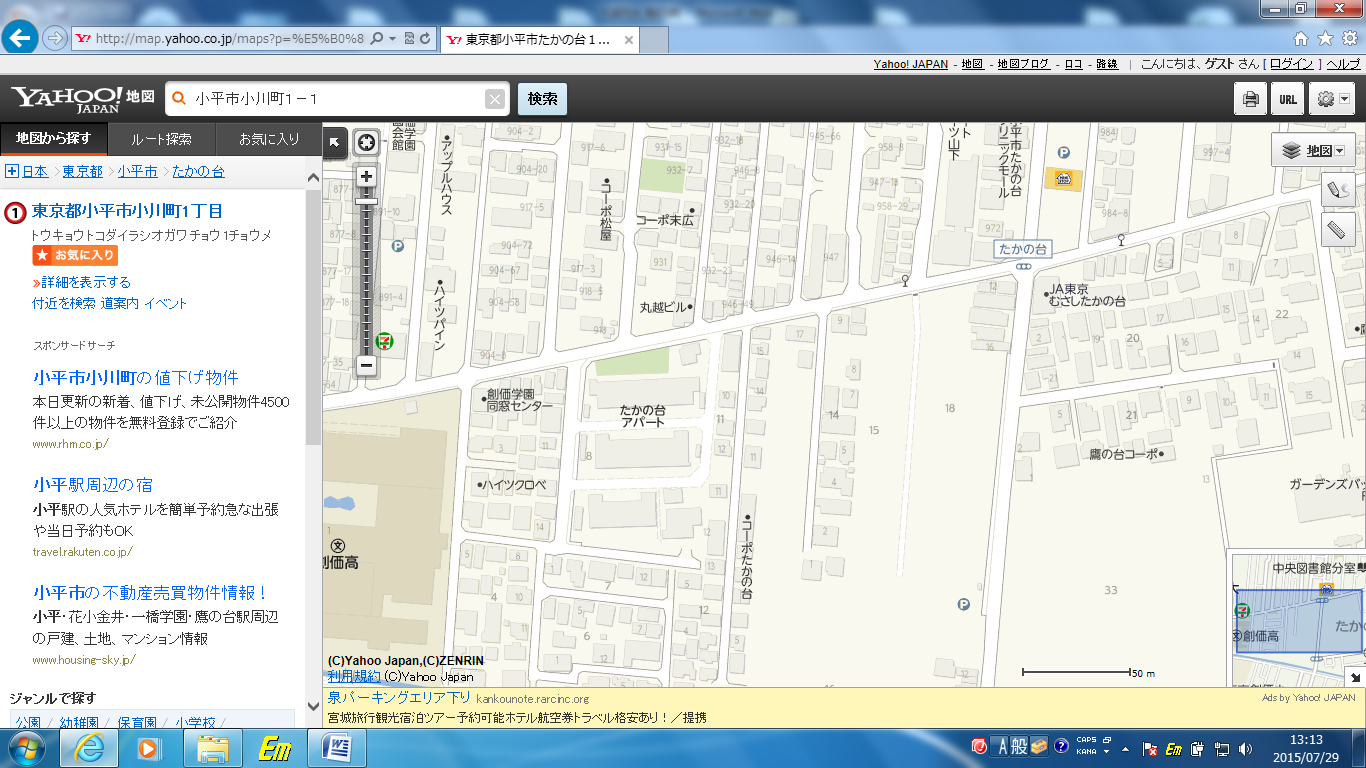 